Объединение: «Современный  мечевой бой» Занятия на  базе:  ДДТ «Дружный» Возраст  детей:   от 6 лет Современный мечевой бой представляет собой единоборство спортсменов, использующих "рубящую" технику средневековым клинковым оружием, и применяющих при этом безопасный спортивный инвентарь: "спортивный меч", "спортивный щит" и "спортивный двуручный меч", которые изготовлены по специальной технологии их полимерных материалов. Современный мечевой бой способствует физическому и интеллектуальному развитию способностей человека, совершенствованию его двигательной активности и формированию здорового образа жизни. Современным мечевым боем могут заиматься все желающие независимо от возраста, пола, физического состояния, социального статуса. Правила этого вида спорта универсальны для всех. Этот спорт для каждого!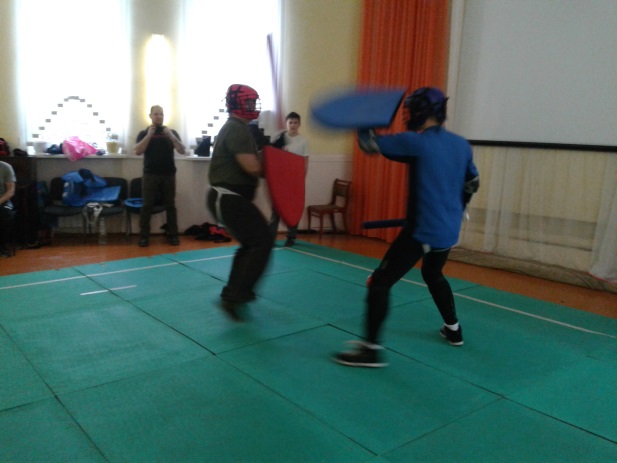 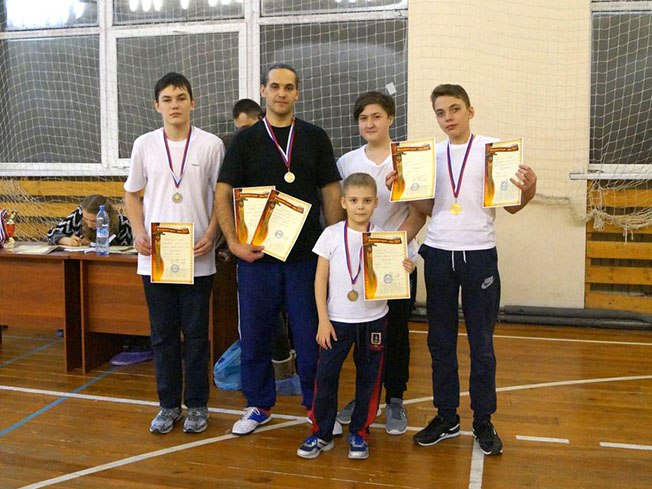 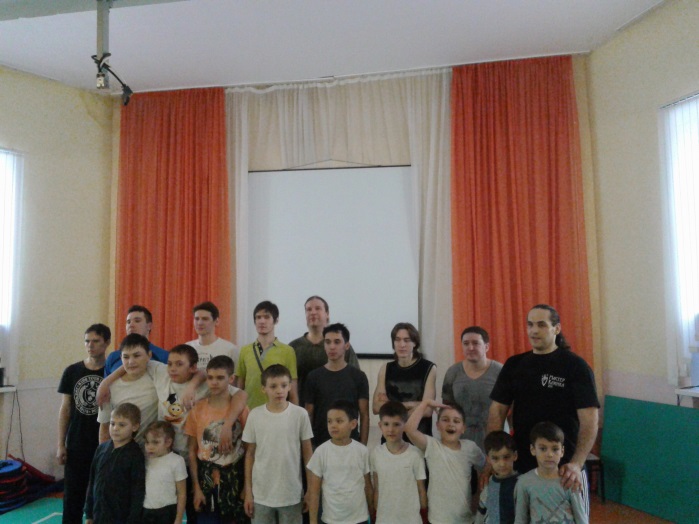 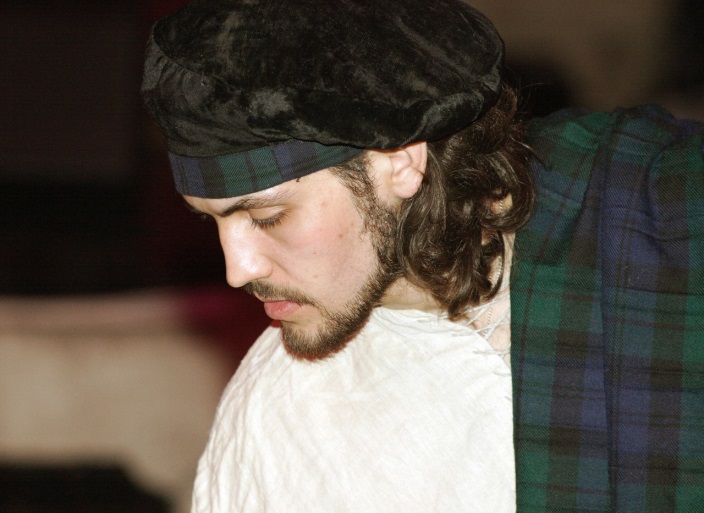 Трубников Андрей Ильясович Педагог  дополнительного образования 